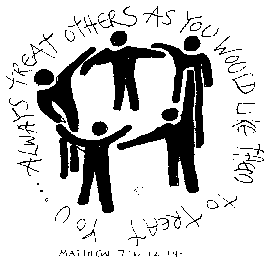 ‘We are special and created by God.’TLR 2C allowance with responsibility for lead a core area in the schoolRequired:		September 2019
Salary:		Main or Upper Pay Scale + TLR 2CContract:		Full Time and permanentClosing Date:		Noon on Monday 29th April 2019Short Listing:		Tuesday 30th April 2019
Lesson Observation:   	Wednesday 1st May and Friday 3rd May
Interviews:    		Tuesday 7th May 2019The Governors of St Gregory’s wish to appoint a highly motivated and skilled Middle Leader who will share our vision and commitment to ensure every child achieves their best.
This is an opportunity for experienced teachers to further develop their leadership skills and work in partnership with the leadership team on our journey to good.

Our Key Stage Leader will:share and develop our vision for the school which is shaped by its Catholic ethos;be committed to working in partnership with all those involved in the life of the school;be an outstanding, inclusive teacher who keeps our children at the heart of everything;be able to tightly match teaching and learning approaches and the curriculum to children’s needs and abilities.We will offer you:a warm and welcoming school with a strong Catholic ethos that values each individuals’ abilities and uniqueness;an exciting opportunity for developing strong team work in partnership with the Senior Leadership Team, staff and governors.children who are friendly, eager to learn and have a positive attitude to school life.a genuine commitment to school improvement and professional development.
Visits to the school are warmly welcomed.  Please contact the School Office on 01204 332658 to arrange a mutually convenient time to visit our wonderful school.

Email taylore@st-gregorys.bolton.sch.uk  for an application pack.CLOSING DATE: Please return completed forms to the School Business Manager at taylore@st-gregorys.bolton.sch.uk by Noon on Monday 29th April 2019.
This school is committed to safeguarding and promoting the wellbeing of all children, and expects our staff and volunteers to share this commitment. The post will be subject to an enhanced Disclosure and Barring Service check, a Prohibition from Teaching check, all qualifications verified and references will be taken up prior to the time of the interview.